                FZ.2380.23.C.23.2023INFORMACJAO WYBORZE NAJKORZYSTNIEJSZEJ OFERTYNa podstawie art. 253 ust. 2 ustawy Prawo zamówień publicznych Zamawiający informuje, że w postępowaniu prowadzonym w trybie podstawowym bez negocjacji na DOSTAWĘ SPRZĘTU DO WYWAŻANIA DRZWI  (postępowanie nr 23/C/23) jako najkorzystniejsza została wybrana oferta Wykonawcy:Ha3o Krzysztof Hurasul. Wigury 2, 05-119 Legionowoz ceną ofertową brutto: 169.980,00 złUzasadnienie wyboru: Zgodnie z art. 239 ust. 1 ustawy w/w oferta jest najkorzystniejsza na podstawie kryteriów oceny ofert określonych w dokumentach zamówienia.Punktacja przyznana złożonym w postępowaniu ofertom:                      Sławomir WilczewskiWyk. w 1 egz. 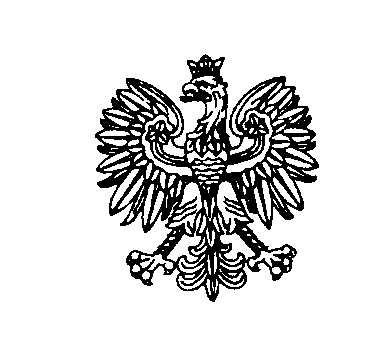 Białystok, dnia 18 września 2023 rokuBiałystok, dnia 18 września 2023 rokuBiałystok, dnia 18 września 2023 rokuBiałystok, dnia 18 września 2023 rokuBiałystok, dnia 18 września 2023 roku                         ZastępcaKomendanta Wojewódzkiego Policji w Białymstoku                         ZastępcaKomendanta Wojewódzkiego Policji w Białymstoku                         ZastępcaKomendanta Wojewódzkiego Policji w BiałymstokuNr ofertyNazwa(firma)i adres WykonawcyCena brutto w zł/ liczba punktów w kryterium cena = 60%Okres gwarancji/liczba pktw kryteriumokres gwarancji= 40%Łączna liczba punktów1Ha3o Krzysztof Hurasul. Wigury 2, 05-119 Legionowo169.980,00 zł/60 pkt36 m-cy/40 pkt100